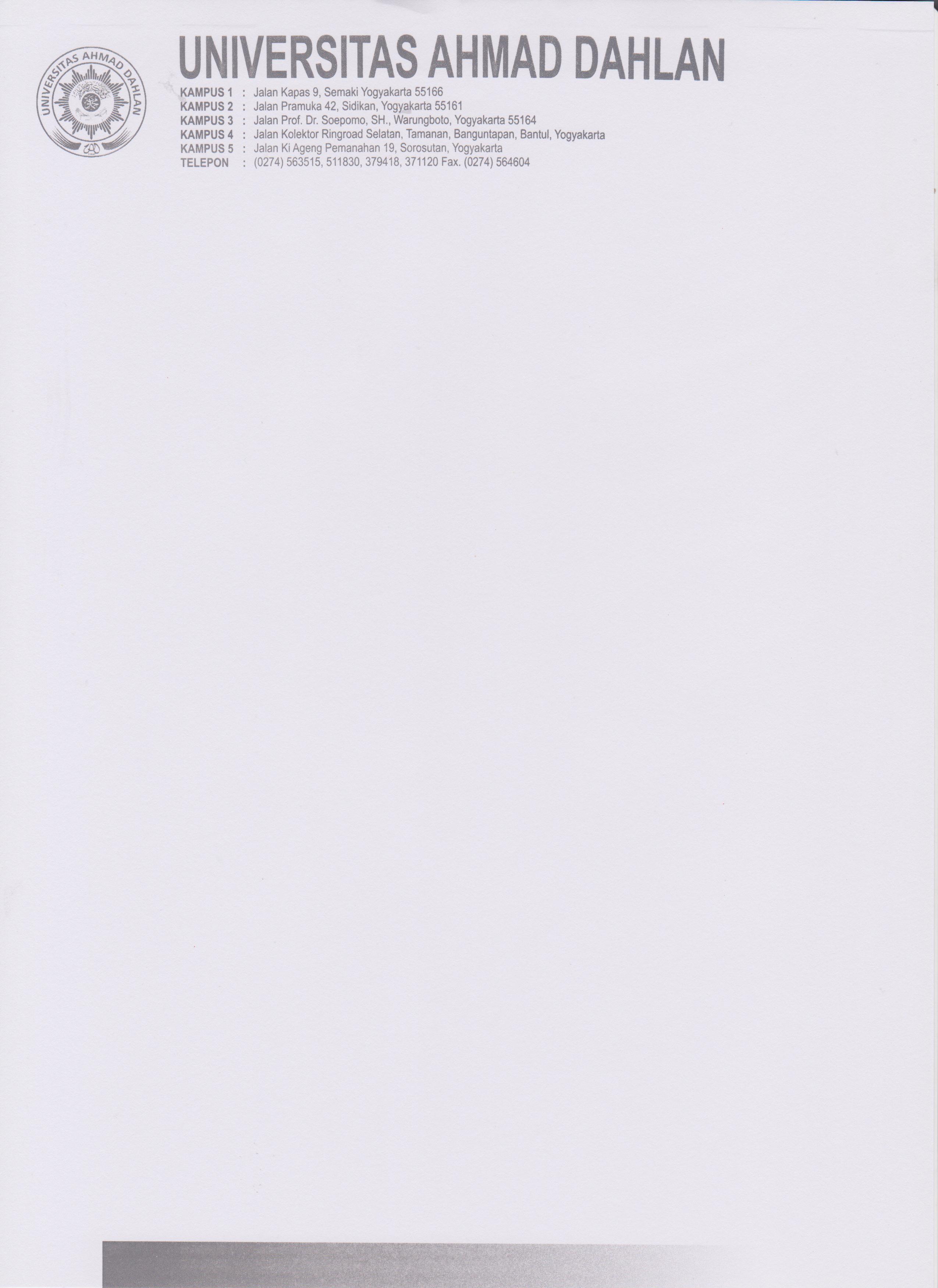 SURAT PERNYATAAN KETUA PENELITI/PELAKSANAYang bertanda tangan di bawah ini:Nama 		: …………………………..NIM		: …………………………..Program Studi : …………………………..Fakultas 	: …………………………..Dengan ini menyatakan bahwa proposal (Isi sesuai dengan bidang PKM) saya dengan judul:........................................................................................................................................................................................................................................................................................yang diusulkan untuk tahun anggaran 2018 bersifat original dan belum pernah dibiayai oleh lembaga atau sumber dana lain.Bilamana di kemudian hari ditemukan ketidaksesuaian dengan pernyataan ini, maka saya bersedia dituntut dan diproses sesuai dengan ketentuan yang berlaku dan mengembalikan seluruh biaya penelitian yang sudah diterima ke kas negara.Demikian pernyataan ini dibuat dengan sesungguhnya dan dengan sebenar-benarnya.	Yogyakarta, ....  November 2017Mengetahui,Wakil Dekan/Ketua Program Studi	Yang menyatakan,Cap dan tanda tangan___________________	Nama KetuaNIP/NIY	NIM